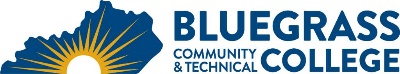 Program Coordinator: Antonio Barber	E-mail: antoniob.barber@kctcs.edu		Phone: 859-246-6720Program Website: https://bluegrass.kctcs.edu/education-training/program-finder/electrical-technology.aspx Student Name:		Student ID: Students must meet college readiness benchmarks as identified by the Council on Postsecondary Education or remedy the identified skill deficiencies. Graduation Requirements:Advisor Name	__________________________________	Advisor Contact	________________________________First SemesterCredit HoursTermGradePrerequisitesNotesELT 110 Circuits I 5Math placement for MAT 126 or higherTechnical Elective5ELT 110 with grade of C or greaterELT 114 Circuits II strongly recommendedEET 250 National Electric Code4Total Semester Credit Hours14Second SemesterCr. Hrs.TermGradePrerequisitesNotesEET 154 Electrical Construction I2Coreq: EET 155EET 155 Electrical Construction I Lab2Coreq: EET 154EET 252 Electrical Construction II 2EET 154, Coreq EET 253EET 253 Electrical Construction II Lab2Coreq: EET 252Total Semester Credit Hours8Total Certificate Credit Hours2225% or more of Total Certificate Credit Hours must be earned at BCTCGrade of C or higher in each course required for the certificateAdditional InformationStudents must complete MAT 065 or 075 or demonstrate an equivalent placement level before enrolling in an ELT class.